High-throughput Detection of Bacterial Community Structure and its Drug-resistance Profiling from Local Reclaimed Wastewater PlantsAlya Limayem1,2*, Sarah Wasson1, Anaya Raj Pokhrel1, Jing Chen1, Mausam Mehta3, Minh Nguyen4,5, Shrushti Patil1, and Bina Nayak61 Department of Pharmaceutical Sciences, Graduate Program, College of Pharmacy, University of South Florida, 12901 Bruce B. Downs Blvd, MDC 30, Tampa, FL, USA2Division of Translational Medicine, Center for Education in Nanobioengineering, University of South Florida, Tampa, FL, USA3Morsani College of Medicine, University of South Florida, Tampa, FL, USA4College of Public Health, University of South Florida, Tampa, FL, USA5College of Arts and Sciences, University of South Florida, Tampa, FL, USA6Pinellas County Utilities, Water Quality Division, Largo, FL, USA*Address correspondence to Alya Limayem, Graduate Programs, Department of Pharmaceutical Sciences, University of South Florida, 12901 Bruce B. Downs Blvd, MDC 30, Tampa, FL 33612; Tel: (813) 974-7404         E-mail: alimayem@health.usf.eduList of Supplementary FiguresSupplementary Figure 1: Complete list of 1747 species identified in influent and effluent wastewater.Supplementary figure 2: AST profile of MDR isolates identified as Streptococcus and Staphylococcus sub species.Supplementary figure 3: AST profile of MDR isolate identified as Pseudomonas sub species.Supplementary figure 4: AST profile of MDR isolate identified as Escherichia, Klebsiella and Acinetobacter sub species.Supplementary Figure 1Supplementary figure 2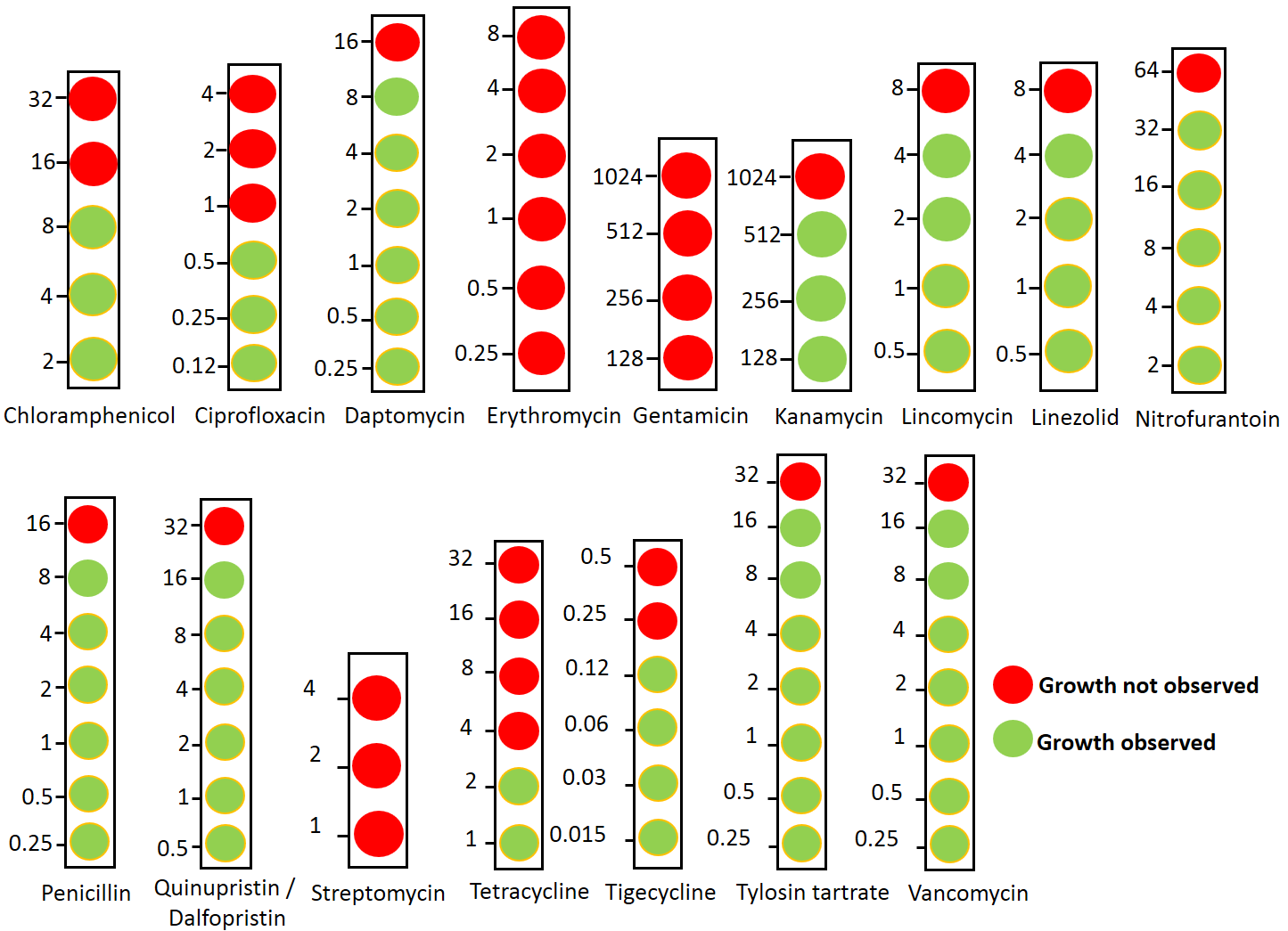 Supplementary figure 3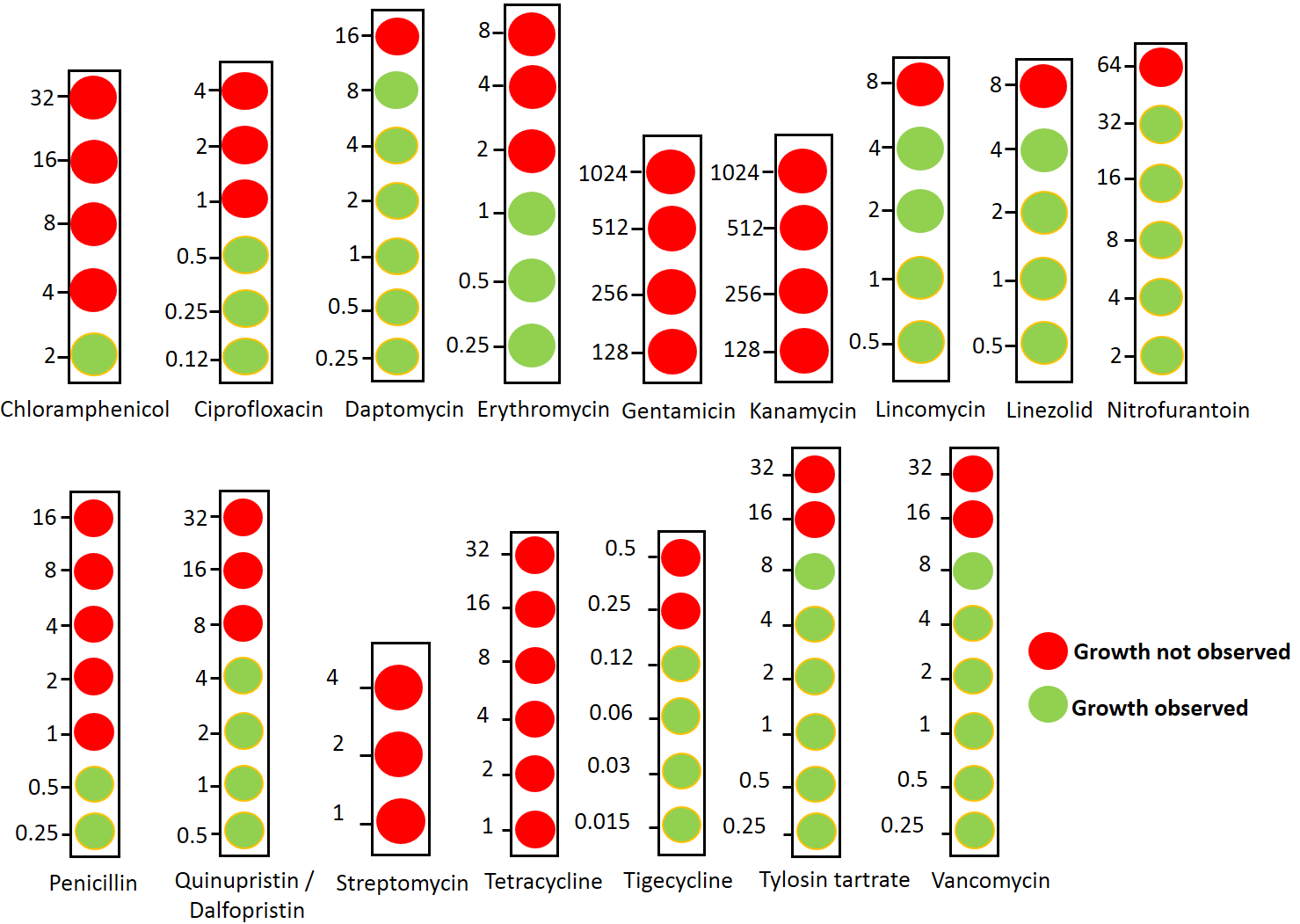 Supplementary figure 4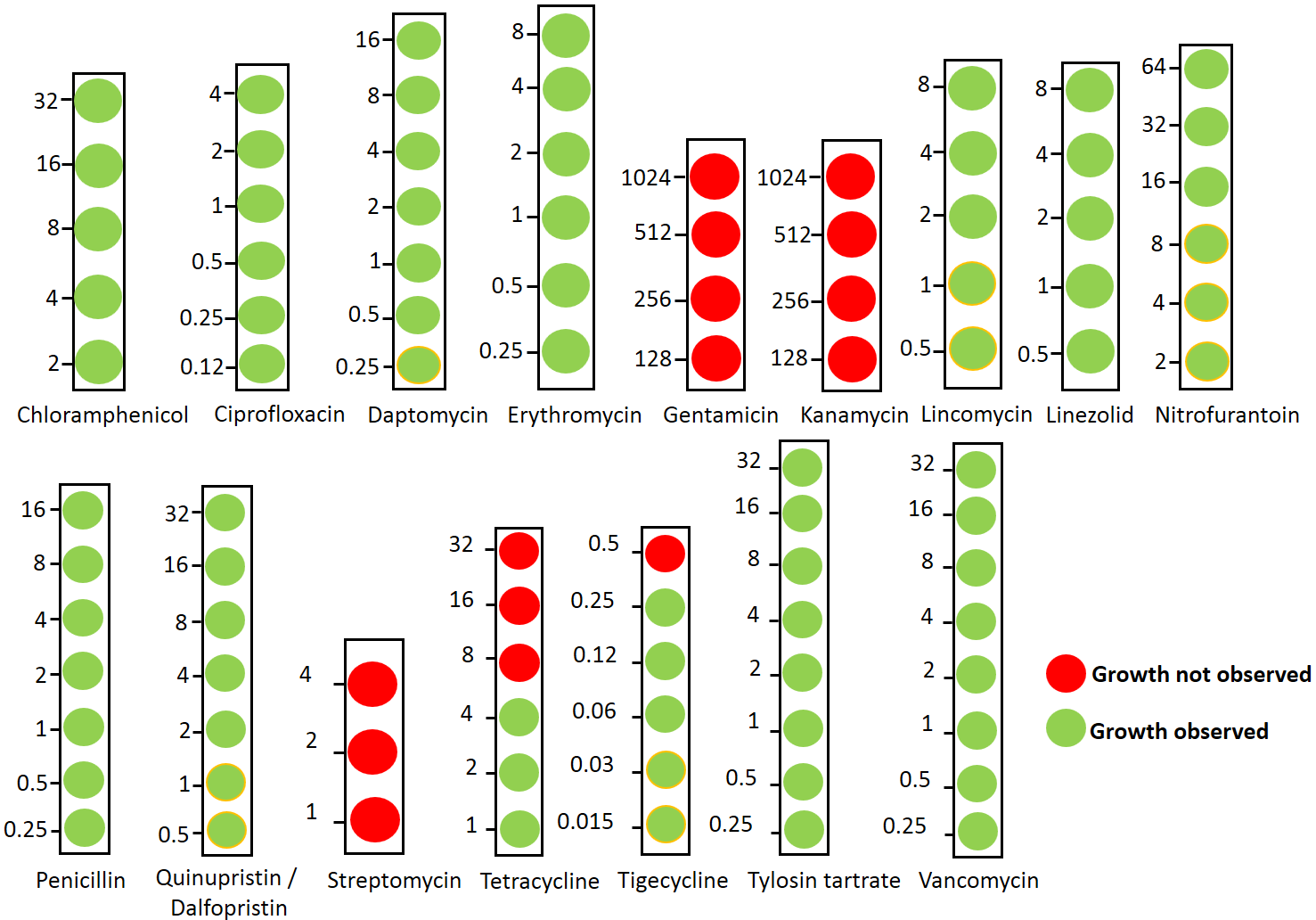 Species (N=1747)untreated-inffluent-wastewatertreated-effluent-wastewaterAbiotrophia defectiva010Acetobacterium carbinolicum1070Acetobacterium fimetarium30Acetobacterium malicum630Acetobacterium submarinus390Acetobacterium tundrae120Acetobacterium wieringae5450Acetobacterium woodii160Acholeplasma ales80Acholeplasma cavigenitalium70Acholeplasma palmae01Achromobacter arsenitoxydans40Achromobacter insolitus10Achromobacter ruhlandii01Acidaminobacter hydrogenoformans2760Acidaminococcus fermentans1311Acidaminococcus intestini140Acidiphilium angustum40Acidiphilium symbioticum089Acidisoma tundrae031Acidithiobacillus albertensis10Acidithiobacillus cuprithermicus10Acidithiobacillus ferrivorans10Acidovorax caeni600Acidovorax delafieldii440Acidovorax facilis40Acidovorax temperans9961Acidovorax wohlfahrtii2092Acinetobacter antiviralis910Acinetobacter baumannii04Acinetobacter baylyi10Acinetobacter beijerinckii159Acinetobacter bouvetii663Acinetobacter gerneri27147Acinetobacter guillouiae10546Acinetobacter gyllenbergii10Acinetobacter haemolyticus550Acinetobacter indicus720Acinetobacter johnsonii347311Acinetobacter junii40Acinetobacter lwoffii70Acinetobacter marinus180Acinetobacter oleivorans10Acinetobacter psychrotolerans1360Acinetobacter radioresistens30Acinetobacter rhizosphaerae30Acinetobacter schindleri518Acinetobacter seohaensis81614Acinetobacter tjernbergiae16665Acinetobacter ursingii00Acinetobacter xiamenensis70Actinoallomurus iriomotensis01Actinobacillus capsulatus10Actinobacillus parahaemolyticus06Actinobacillus pleuropneumoniae12Actinobacillus porcinus50Actinobacillus rossii190Actinobaculum massiliense3820Actinobaculum suis150Actinobaculum urinale96Actinocatenispora silicis11Actinocatenispora thailandica32Actinocorallia herbida11Actinokineospora inagensis40Actinomadura maheshkhaliensis00Actinomyces canis00Actinomyces cardiffensis41Actinomyces europaeus05Actinomyces georgiae20Actinomyces lingnae513Actinomyces meyeri00Actinomyces naturae1061Actinomyces neuii3171Actinomyces odontolyticus76Actinomyces radingae045Actinomyces suimastitidis40Actinomyces turicensis94Actinopolyspora salina40Adlercreutzia equolifaciens71Aequorivita lipolytica100Aeromicrobium alkaliterrae07Aeromicrobium flavum00Aeromicrobium ginsengisoli04Aeromicrobium kwangyangensis04Aeromicrobium marinum10Aeromicrobium ponti09Aggregatibacter aphrophilus100Agrobacterium albertimagni310Agrobacterium larrymoorei130Agrobacterium tumefaciens110Agrobacterium undicola151Agrobacterium viscosum141Agrococcus versicolor10Agromyces salentinus11Agromyces succinolyticus10Akkermansia muciniphila188273Alicycliphilus denitrificans5410Alkalibacillus salilacus01Alkalibacterium iburiense10Alkaliphilus crotonatoxidans95113Alkaliphilus metalliredigens10Alkaliphilus peptidifermentans21750Allobaculum stercoricanis01Allochromatium palmeri40Allochromatium warmingii10Alloscardovia omnicolens30Amaricoccus kaplicensis218Amaricoccus macauensis139Amaricoccus tamworthensis10Aminiphilus circumscriptus1611Aminobacter aganoensis00Aminobacter aminovorans13Aminobacter ciceronei01Aminobacterium colombiense20Amphritea atlantica30Amycolatopsis methanolica10Anabaena augstumalis02Anaerobacillus alkalilacustre13Anaerobranca zavarzinii342Anaerococcus lactolyticus10Anaerococcus octavius02Anaerococcus prevotii10Anaerococcus tetradius10Anaerococcus vaginalis17Anaerofilum pentosovorans1596Anaerofustis stercorihominis10Anaerolinea thermolimosa10Anaerolinea thermophila10Anaeromusa acidaminophila190Anaerovibrio lipolyticus210Ancylobacter aquaticus70Anoxybacillus ayderensis01Aquimarina macrocephali210Aquimonas voraii100Aquitalea denitrificans195Arcanobacterium bernardiae61Arcanobacterium phocae310Arcanobacterium pluranimalium530Arcobacter butzleri220Arcobacter cibarius270Arcobacter cryaerophilus32910Arcobacter defluvii36110Arcobacter marinus810Arcobacter skirrowii4430Arcobacter thereius1300Arenimonas malthae20Arthrobacter creatinolyticus00Arthrobacter psychrochitiniphilus02Arthronema africanum10Arthrospira fusiformis20Atopobium fossor12Atopobium parvulum14Aurantimonas coralicida03Aurantimonas litoralis91Aurantimonas manganoxydans06Azoarcus evansii49Azohydromonas australica00Azomonas insignis10Azospira oryzae560Azospira restricta21Azospirillum palatum46Azospirillum rugosum1812Azovibrio restrictus324Bacillus aryabhattai027Bacillus asahii01Bacillus axarquiensis010Bacillus benzoevorans02Bacillus butanolivorans119Bacillus cereus01Bacillus circulans06Bacillus coagulans20Bacillus deserti11Bacillus funiculus01Bacillus ginsengihumi03Bacillus horneckiae06Bacillus humi05Bacillus infantis05Bacillus lentus01Bacillus litoralis08Bacillus longiquaesitum020Bacillus malacitensis03Bacillus mucilaginosus012Bacillus muralis01Bacillus nealsonii016Bacillus niacini06Bacillus oleronius032Bacillus olivae02Bacillus oshimensis02Bacillus siralis01Bacillus soli02Bacillus sonorensis15Bacillus thermoamylovorans01Bacteriovorax litoralis90Bacteriovorax marinus10Bacteroides acidifaciens38Bacteroides caccae812Bacteroides cellulosilyticus40Bacteroides clarus20Bacteroides coprocola888Bacteroides coprophilus10Bacteroides denticanum827Bacteroides dorei5010Bacteroides eggerthii80Bacteroides finegoldii70Bacteroides fragilis90Bacteroides gallinarum00Bacteroides graminisolvens57621Bacteroides intestinalis23Bacteroides massiliensis811Bacteroides nordii10Bacteroides ovatus183Bacteroides paurosaccharolyticus393Bacteroides plebeius649Bacteroides propionicifaciens40Bacteroides pyogenes08Bacteroides rodentium275Bacteroides salyersiae30Bacteroides sartorii711Bacteroides stercorirosoris354Bacteroides stercoris8438Bacteroides thetaiotaomicron1022Bacteroides uniformis1739Bacteroides vulgatus91181Bacteroides xylanisolvens21811Bartonella rochalimae71Bdellovibrio bacteriovorus150Bdellovibrio exovorus80Beijerinckia derxii38Beijerinckia mobilis314Bellilinea caldifistulae1282Bergeyella zoohelcum20Bifidobacterium adolescentis242116Bifidobacterium angulatum589Bifidobacterium animalis120Bifidobacterium asteroides24Bifidobacterium bifidum3868Bifidobacterium bombi704Bifidobacterium breve10Bifidobacterium catenulatum20337Bifidobacterium choerinum273Bifidobacterium cuniculi00Bifidobacterium dentium102Bifidobacterium gallicum106Bifidobacterium indicum235Bifidobacterium kashiwanohense162Bifidobacterium longum24968Bifidobacterium merycicum40Bifidobacterium pseudolongum40Bifidobacterium ruminantium21Bifidobacterium saeculare10Bifidobacterium scardovii204Bifidobacterium stercoris9357Bifidobacterium thermacidophilum130Bifidobacterium thermophilum10Bilophila wadsworthia30Bizionia saleffrena10Blastochloris gulmargensis12Blastochloris sulfoviridis30Blastococcus aggregatus124Blastomonas natatoria30Blautia coccoides17357Blautia glucerasea20Blautia hansenii1737Blautia hydrogenotrophica90Blautia obeum357Blautia producta34Blautia wexlerae7348Brachybacterium alimentarium01Brachybacterium conglomeratum09Brachybacterium faecium110Brachybacterium squillarum21Brachyspira ibaraki11Bradyrhizobium cytisi08Bradyrhizobium elkanii354Bradyrhizobium japonicum04Bradyrhizobium jicamae242Bradyrhizobium liaoningense1124Bradyrhizobium pachyrhizi8279Bradyrhizobium yuanmingense00Brevibacillus ginsengisoli310Brevibacillus limnophilus04Brevibacillus panacihumi03Brevibacillus reuszeri02Brevibacillus thermoruber011Brevibacterium album11Brevibacterium aureum00Brevibacterium celere00Brevibacterium linens10Brevundimonas bullata23Brevundimonas diminuta171Brevundimonas olei30Brevundimonas staleyi10Brevundimonas terrae280Brochothrix thermosphacta40Bulleidia moorei12Burkholderia acidipaludis08Burkholderia brasilensis30Burkholderia bryophila00Burkholderia cenocepacia00Burkholderia lata32Burkholderia phenoliruptrix04Burkholderia sabiae01Burkholderia seminalis402Burkholderia ubonensis362Burkholderia vietnamiensis13Butyricimonas synergistica04Butyricimonas virosa30Butyrivibrio proteoclasticus239Caldanaerobacter hydrothermalis01Caldilinea tarbellica111Caldithrix palaeochoryensis11Caloramator mitchellensis611Caloramator uzoniensis60Calothrix parietina241666Campylobacter canadensis64Campylobacter concisus00Campylobacter curvus00Campylobacter gracilis06Campylobacter hominis010Campylobacter showae04Campylobacter ureolyticus015Candidatus Amoebophilus asiaticus920Candidatus Azobacteroides pseudotrichonymphae10Candidatus Blochmannia castaneus10Candidatus Blochmannia herculeanus90Candidatus Contubernalis alkalaceticum50Candidatus Liberibacter africanus50Candidatus Liberibacter solanacearum250Candidatus Phlomobacter fragariae10Candidatus Protochlamydia amoebophila382Candidatus Rhabdochlamydia crassificans10Candidatus Scalindua brodae493Candidatus Tammella caduceiae2360Capnocytophaga gingivalis03Capnocytophaga granulosa00Capnocytophaga leadbetteri00Carboxydocella ferrireducens32Cardiobacterium hominis02Carnobacterium gallinarum10Carnobacterium inhibens21Carnobacterium maltaromaticum10Catenibacterium mitsuokai160Caulobacter crescentus20Caulobacter henricii10Caulobacter tundrae10Caulobacter vibrioides30Cellulomonas oligotrophica50Cellulomonas uda20Cellulosimicrobium terreum00Cellvibrio ostraviensis00Cerasicoccus arenae10Cetobacterium ceti172Cetobacterium somerae2340Chelatococcus daeguensis1516Chelonobacter oris160Chitinophaga ginsengisoli036Chitinophaga soli1761Chloroflexus aurantiacus01Chondromyces pediculatus316Chromatium weissei30Chromobacterium aquaticum015Chromobacterium haemolyticum12Chromobacterium piscinae22Chromobacterium pseudoviolaceum20Chromobacterium subtsugae190Chroococcus minutus46Chryseobacterium bovis10Chryseobacterium caeni50Chryseobacterium formosense301Chryseobacterium gleum01Chryseobacterium hungaricum014Chryseobacterium indologenes0552Chryseobacterium isbiliense40Chryseobacterium joostei0138Chryseobacterium soli30390Chryseobacterium taichungense685Chthoniobacter flavus102Citricoccus alkalitolerans0150Citricoccus muralis017Citrobacter freundii286Citrobacter werkmanii69Clostridium acetireducens01Clostridium akagii1660Clostridium alkalicellulosi5917Clostridium baratii11Clostridium botulinum22Clostridium bovipellis10Clostridium butyricum20Clostridium cadaveris10519Clostridium caenicola161Clostridium carboxidivorans10Clostridium cavendishii30Clostridium cellulolyticum01Clostridium cellulovorans10Clostridium chartatabidum10Clostridium chromoreductans10Clostridium colicanis20Clostridium diolis01Clostridium fallax102Clostridium frigoris32Clostridium hiranonis1818Clostridium histolyticum404Clostridium hveragerdense20Clostridium malenominatum41Clostridium mesophilum20Clostridium nitrophenolicum10Clostridium paradoxum11Clostridium paraputrificum63Clostridium perfringens230Clostridium proteolyticus10Clostridium saccharobutylicum20Clostridium saccharoperbutylacetonicum715Clostridium sardiniense10Clostridium straminisolvens140Clostridium subterminale03Clostridium taeniosporum20Clostridium tepidiprofundi20Clostridium termitidis70Clostridium thermoalcaliphilum191Clostridium thermosuccinogenes439Clostridium thiosulfatireducens01Clostridium tunisiense20Cohnella damuensis01Cohnella hongkongensis02Cohnella laeviribosi01Cohnella panacarvi04Cohnella soli53Collinsella aerofaciens32559Collinsella intestinalis423Collinsella tanakaei200Comamonas aquatica30Comamonas composti790Comamonas denitrificans360Comamonas kerstersii35211Comamonas nitrativorans550Comamonas odontotermitis111Comamonas terrigena20Comamonas testosteroni40Conchiformibius kuhniae12Conexibacter woesei10Coprobacillus cateniformis017Coprococcus catus30Coprococcus eutactus228Coraliomargarita akajimensis191Corynebacterium accolens02Corynebacterium acetoacidophilum01Corynebacterium amycolatum42Corynebacterium appendicis00Corynebacterium argentoratense00Corynebacterium atypicum1204Corynebacterium auriscanis00Corynebacterium bovis00Corynebacterium callunae10Corynebacterium canis01Corynebacterium coyleae06Corynebacterium diphtheriae90Corynebacterium durum16Corynebacterium efficiens02Corynebacterium falsenii20Corynebacterium flavescens40Corynebacterium genitalium13Corynebacterium glucuronolyticum068Corynebacterium hansenii40Corynebacterium kroppenstedtii211Corynebacterium kutscheri54Corynebacterium lipophiloflavum10Corynebacterium mastitidis05Corynebacterium matruchotii04Corynebacterium minutissimum01Corynebacterium mycetoides01Corynebacterium nuruki33Corynebacterium pseudogenitalium00Corynebacterium pyruviciproducens03Corynebacterium simulans20Corynebacterium striatum10Corynebacterium testudinoris10Corynebacterium timonense02Corynebacterium tuberculostearicum329Corynebacterium ulceribovis00Corynebacterium urealyticum10Corynebacterium ureicelerivorans06Corynebacterium variabile270Corynebacterium vitaeruminis411Corynebacterium xerosis510Cryocola antiquus01Cupriavidus metallidurans04Cupriavidus pauculus02Curtobacterium albidum21Curtobacterium pusillum80Curvibacter gracilis426Curvibacter lanceolatus60Cyanobacterium aponinum043Cycloclasticus oligotrophus20Dactylosporangium maewongense13Dechloromonas agitata620Dechloromonas aromatica531Dechloromonas fungiphilus330Dechloromonas hortensis2243Deefgea chitinilytica10Deferribacter autotrophicus23Deinococcus aerius03Deinococcus aetherius01Delftia acidovorans00Delftia lacustris376Delftia tsuruhatensis14Demequina aurantiaca10Demequina globuliformis70Denitratisoma oestradiolicum40Denitrobacter permanens40Dermacoccus abyssi01Dermacoccus nishinomiyaensis10Dermatophilus congolensis130Desulfacinum subterraneum10Desulfitobacterium chlororespirans02Desulfobacter hydrogenophilus20Desulfobacter latus10Desulfobacter postgatei430Desulfobacter vibrioformis50Desulfobulbus elongatus1190Desulfobulbus propionicus300Desulfobulbus rhabdoformis1100Desulfocapsa sulfexigens10Desulfofaba gelida70Desulfofrigus oceanense11Desulfomicrobium baculatum4060Desulfomicrobium escambiense420Desulfomicrobium macestii40Desulfomicrobium norvegicum8740Desulfomonile tiedjei160Desulfonatronum thiosulfatophilum151Desulfonauticus autotrophicus750Desulfonauticus submarinus1280Desulfosarcina cetonica1970Desulfosarcina ovata480Desulfosarcina variabilis140Desulfosporomusa polytropa00Desulfosporosinus acidiphilus06Desulfosporosinus auripigmenti010Desulfosporosinus lacus60Desulfosporosinus meridiei02Desulfotalea arctica130Desulfotignum phosphitoxidans970Desulfotomaculum indicum531Desulfotomaculum nigrificans02Desulfovibrio aceae20Desulfovibrio alcoholivorans70Desulfovibrio aminophilus10Desulfovibrio burkinensis220Desulfovibrio butyratiphilus100Desulfovibrio caledoniensis10Desulfovibrio carbinolicus30Desulfovibrio carbinoliphilus10Desulfovibrio cuneatus120Desulfovibrio desulfuricans2550Desulfovibrio fairfieldensis741Desulfovibrio ferrireducens30Desulfovibrio ferrophilus10Desulfovibrio frigidus120Desulfovibrio idahonensis50Desulfovibrio intestinalis1660Desulfovibrio litoralis270Desulfovibrio magneticus210Desulfovibrio marinus30Desulfovibrio marrakechensis20Desulfovibrio mexicanus380Desulfovibrio oryzae872Desulfovibrio piger1560Desulfovibrio psychrotolerans70Desulfovibrio putealis30Desulfovibrio salexigens10Desulfovibrio simplex690Desulfovibrio sulfodismutans110Desulfovibrio tunisiensis10Desulfovibrio vulgaris420Desulfurispirillum alkaliphilum01Desulfurispora thermophila1321Desulfuromonas svalbardensis22Desulfuromonas thiophila40Desulfuromusa succinoxidans10Devosia geojensis02Devosia ginsengisoli00Devosia insulae03Dialister invisus538Diaphorobacter nitroreducens100Dickeya paradisiaca00Dietzia alimentaria25Dietzia cercidiphylli01Dietzia cinnamea02Dietzia maris26Dietzia natronolimnaea04Dokdonella fugitiva206Dorea formicigenerans190Dyadobacter alkalitolerans10Dyadobacter hamtensis10Dysgonomonas capnocytophagoides20Dysgonomonas gadei40Dysgonomonas hofstadii30Dysgonomonas mossii270Dysgonomonas wimpennyi1129Ectothiorhodospira haloalkaliphila1118Ectothiorhodospira imhoffii30Edaphobacter modestus38Eggerthella lenta182Eggerthella sinensis360Ehrlichia ovina38Eikenella corrodens3090Elizabethkingia meningoseptica10Emticicia oligotrophica502Enhydrobacter aerosaccus413Enterobacter aceae34Enterobacter aerogenes32Enterobacter amnigenus1564Enterobacter asburiae481Enterobacter cancerogenus01Enterobacter cloacae432Enterobacter hormaechei29132Enterobacter ludwigii16Enterobacter nickellidurans724Enterobacter soli617Enterococcus aquimarinus170Enterococcus asini50Enterococcus avium103Enterococcus camelliae10Enterococcus casseliflavus60Enterococcus cecorum100Enterococcus durans43Enterococcus faecalis347Enterococcus faecium10Enterococcus gallinarum30Enterococcus gilvus130Enterococcus hawaiiensis30Enterococcus inusitatus30Enterococcus italicus120Enterococcus lactis132Enterococcus mundtii20Enterococcus rottae30Enterococcus silesiacus140Enterococcus sulfureus10Erwinia billingiae15Erwinia mallotivora032Erwinia oleae10Erwinia papayae04Erwinia psidii10Erwinia pyrifoliae01Erwinia tasmaniensis02Erysipelothrix inopinata253Erysipelothrix muris5414Erysipelothrix rhusiopathiae10Erythrobacter aquimaris67Erythromicrobium ramosum20Escherichia albertii501186Escherichia coli433Eubacterium biforme1170Eubacterium callanderi70Eubacterium cylindroides140Eubacterium dolichum814Eubacterium limosum20Euzebya tangerina12Facklamia hominis80Facklamia tabacinasalis20Faecalibacterium prausnitzii157160Ferrimonas futtsuensis70Fervidobacterium pennivorans10Fibrobacter succinogenes10Filifactor villosus10Finegoldia magna6333Flavisolibacter ginsengisoli21Flavobacterium antarcticum10Flavobacterium aquatile10Flavobacterium cheniae9830Flavobacterium chungangense10Flavobacterium cucumis50Flavobacterium flevense800Flavobacterium gelidilacus00Flavobacterium kamogawaensis130Flavobacterium micromati40Flavobacterium reichenbachii890Flavobacterium saliperosum490Flavobacterium succinicans150Flavobacterium suncheonense10Flavobacterium terrigena1491Flavobacterium weaverense240Frankia alni21Friedmanniella antarctica06Friedmanniella okinawensis02Fructobacillus pseudoficulneus10Fusibacter paucivorans10Fusobacterium canifelinum04Fusobacterium gonidiaformans479Fusobacterium naviforme314Fusobacterium nucleatum010Fusobacterium periodonticum016Fusobacterium simiae10Gallibacterium melopsittaci20Gallionella ferruginea28Gardnerella vaginalis925Gemella cunicula611Gemella haemolysans023Gemella sanguinis026Gemmata obscuriglobus10Gemmatimonas aurantiaca02Geobacillus anatolicus10Geobacillus gargensis10Geobacillus thermoglucosidans107Geobacillus toebii09Geobacillus vulcani00Geobacter chapelleii70Geobacter lovleyi240Geobacter metallireducens10Geobacter pickeringii90Geobacter thiogenes100Geobacter toluenoxydans50Geobacter uraniireducens10Georgenia ferrireducens621Georgenia halophila40Geothrix fermentans330Geovibrio ferrireducens10Gloeotrichia echinulata096Gluconobacter japonicus10Gluconobacter kondonii11Gluconobacter krungthepensis276Gluconobacter morbifer2315Gluconobacter nephelii01Gluconobacter thailandicus00Gordonia amarae140Gordonia australis20Gordonia cholesterolivorans50Gordonia effusa10Gordonia hirsuta480Gordonia polyisoprenivorans20Gordonia soli20Gordonia terrae30Gordonia westfalica90Granulicatella adiacens228Granulicatella elegans00Haemophilus haemolyticus02Haemophilus parainfluenzae335Haemophilus quentini00Halanaerobium alcaliphilum80Halanaerobium fermentans01Haliscomenobacter hydrossis30Halochromatium salexigens10Halomonas maura20Halomonas nitritophilus01Halomonas sinaiensis10Halorhodospira halochloris11Halothiobacillus neapolitanus860Helicobacter bilis01Helicobacter cinaedi03Helicobacter mastomyrinus10Helicobacter suncus20Heliorestis baculata5200Herbaspirillum aquaticum10Herbaspirillum chlorophenolicum02Herbaspirillum huttiense05Herbaspirillum magnetovibrio80Hirschia baltica20Hydrocarboniphaga daqingensis11Hydrocoleum lyngbyaceum01Hydrogenophaga caeni20Hydrogenophaga defluvii601Hydrogenophaga pseudoflava60Hydrogenophilus denitrificans20Hydrogenophilus halorhabdus10Hydrogenophilus hirschii50Hymenobacter aerophilus02Hymenobacter xinjiangensis10Hyphomicrobium aestuarii27Hyphomicrobium vulgare21Hyphomicrobium zavarzinii30Hyphomonas hirschiana10Hyphomonas oceanitis10Inquilinus ginsengisoli10Isosphaera pallida20Janibacter anophelis22Janibacter hoylei10Jannaschia seohaensis92Janthinobacterium agaricidamnosum131422Janthinobacterium lividum37923Jiangella alkaliphila30Johnsonella ignava612Jonesia quinghaiensis00Kaistia adipata20Kaistobacter terrae14Kineococcus gynurae01Kineosporia mikuniensis19Kitasatospora melanogena10Klebsiella granulomatis1228Klebsiella oxytoca3422Klebsiella pneumoniae927Klebsiella variicola1974Knoellia aerolata130Knoellia subterranea02Kocuria assamensis02Kocuria gwangalliensis244Kocuria koreensis00Kocuria palustris02Kocuria rhizophila55Kocuria rosea10Kosmotoga arenicorallina00Kouleothrix aurantiaca01Kribbella ginsengisoli21Kurthia gibsonii01Kushneria aurantia10Kushneria avicenniae00Kushneria indalinina58Kytococcus sedentarius10Labrys wisconsinensis42Laceyella putida01Lachnospira pectinoschiza3169Lactobacillus acidophilus51Lactobacillus agilis20Lactobacillus antri30Lactobacillus apis00Lactobacillus camelliae20Lactobacillus casei20Lactobacillus crispatus05Lactobacillus crustorum10Lactobacillus delbrueckii160Lactobacillus equi10Lactobacillus equicursoris40Lactobacillus fermentum30Lactobacillus gasseri100Lactobacillus gigeriorum10Lactobacillus hayakitensis80Lactobacillus helveticus02Lactobacillus iners072Lactobacillus ingluviei20Lactobacillus intermedius20Lactobacillus intestinalis12Lactobacillus japonicus20Lactobacillus jensenii03Lactobacillus johnsonii60Lactobacillus letivazi280Lactobacillus manihotivorans10Lactobacillus mucosae80Lactobacillus oris10Lactobacillus panis10Lactobacillus parabuchneri10Lactobacillus paracasei10Lactobacillus parakefiri10Lactobacillus pontis20Lactobacillus reuteri81Lactobacillus rhamnosus30Lactobacillus ruminis80Lactobacillus salivarius170Lactobacillus sanfranciscensis20Lactobacillus secaliphilus10Lactobacillus senmaizukei10Lactobacillus siliginis20Lactobacillus similis150Lactobacillus taiwanensis14Lactobacillus ultunensis31Lactobacillus vaginalis80Lactobacillus versmoldensis10Lactobacillus zeae10Lactococcus fujiensis31Lactococcus garvieae60Lactococcus lactis30Lactococcus raffinolactis540Lampropedia hyalina10Lautropia mirabilis34Legionella fallonii03Legionella moravica10Legionella pneumophila10Legionella rowbothamii10Legionella shakespearei60Legionella waltersii10Lentibacillus salinarum20Lentzea flavoverrucoides02Leptolyngbya antarctica11Leptolyngbya laminosa166535Leptospira licerasiae20Leptothrix discophora206Leptotrichia buccalis00Leptotrichia goodfellowii30Leptotrichia shahii06Leptotrichia trevisanii01Leptotrichia wadei03Leucobacter chironomi338Leucobacter chromiiresistens20Leucobacter iarius10Leucobacter komagatae150Leucobacter luti50Leuconostoc citreum50Leuconostoc gasicomitatum20Leuconostoc gelidum10Leuconostoc lactis40Leuconostoc mesenteroides10Leuconostoc pseudomesenteroides20Leucothrix mucor12Lewinella lutea12Lewinella marina100Limnobacter litoralis121Limnohabitans parvus20Limnohabitans planktonicus20Litoricola lipolytica10Loktanella agnita01Longilinea arvoryzae392Luteibacter anthropi30Luteimonas aquatica250Luteimonas composti20Luteimonas lutimaris20Luteimonas terricola40Luteococcus peritonei252Luteolibacter algae84Lutibacterium anuloederans02Lysinibacillus boronitolerans05Lysinibacillus parviboronicapiens01Lysinibacillus xylanilyticus015Lysobacter daejeonensis00Lysobacter enzymogenes00Lysobacter yangpyeongensis10Macrococcus bovicus10Magnetospirillum bellicus10Magnetospirillum magnetotacticum010Mannheimia caviae22Maricaulis indicus4868Marichromatium gracile22Marinitoga hydrogenitolerans30Marinitoga okinawensis10Marinobacter arcticus00Marinobacter bacchus10Marinobacter santoriniensis20Marinobacter szutsaonensis10Marinomonas arctica20Marinomonas basaltis70Marinomonas brasiliensis40Marinomonas foliarum30Mechercharimyces asporophorigenens13Megamonas funiformis811Megasphaera elsdenii353Megasphaera hominis2912Megasphaera paucivorans170Mesoplasma entomophilum114Mesorhizobium camelthorni51Mesorhizobium huakuii160Mesorhizobium opportunistum30Mesorhizobium septentrionale81Methanobacterium beijingense10Methanobacterium bryantii10Methanobrevibacter arboriphilus70Methanobrevibacter smithii250Methanofollis ethanolicus10Methanosaeta concilii560Methanosphaera stadtmanae20Methylobacillus flagellatus10Methylobacillus glycogenes183Methylobacterium adhaesivum0393Methylobacterium goesingense75760Methylobacterium gregans08Methylobacterium hispanicum08Methylobacterium komagatae012Methylobacterium longum17Methylobacterium marchantiae466Methylobacterium mesophilicum157Methylobacterium organophilum116Methylobacterium persicinum00Methylobacterium radiotolerans14Methylocaldum gracile10Methylocaldum tepidum10Methylocella silvestris10Methylonatrum kenyense05Methylophaga lonarensis20Methylosinus pucelana103Methylotenera mobilis760Methylotenera versatilis710Methyloversatilis universalis660Microbacterium arabinogalactanolyticum20Microbacterium aurum20Microbacterium chocolatum66Microbacterium esteraromaticum10Microbacterium flavescens11Microbacterium flavum20Microbacterium hominis160Microbacterium hydrocarbonoxydans01Microbacterium ketosireducens10Microbacterium koreense20Microbacterium lacticum50Microbacterium marinilacus70Microbacterium maritypicum10Microbacterium paludicola70Microbacterium pumilum40Microbacterium trichothecenolyticum10Microbacterium ulmi01Microbacterium xinjiangensis30Microbacterium xylanilyticum10Microbispora rosea01Microbulbifer epialgicus10Microbulbifer salipaludis10Micrococcus luteus010Micrococcus yunnanensis7158Microcoleus antarcticus11Microcystis panniformis10Microlunatus ginsengisoli40Microlunatus phosphovorus10Micromonospora purpureochromogenes01Micromonospora rifamycinica10Microvirus Enterobacteria phage PhiX17463Mitsuaria chitosanitabida04Mitsuokella jalaludinii20Mitsuokella multacida1020Modestobacter marinus03Mogibacterium neglectum01Moorella glycerini01Moraxella canis70Moraxella caviae460Moraxella cuniculi00Moraxella equi20Morganella morganii10Mucispirillum schaedleri04Muricauda lutimaris40Mycetocola lacteus10Mycobacterium abscessus40Mycobacterium acapulcensis00Mycobacterium anthracenicum110Mycobacterium arupense310Mycobacterium aubagnense01Mycobacterium barrassiae20Mycobacterium brasiliensis10Mycobacterium brisbanense80Mycobacterium buckleii01Mycobacterium coloregonium40Mycobacterium engbaekii130Mycobacterium europaeum10Mycobacterium fallax60Mycobacterium franklinii50Mycobacterium frederiksbergense10Mycobacterium gordonae10Mycobacterium heraklionense40Mycobacterium hiberniae10Mycobacterium houstonense02Mycobacterium insubricum80Mycobacterium kansasii12Mycobacterium kumamotonense20Mycobacterium lacticola21Mycobacterium lepromatosis40Mycobacterium madagascariense03Mycobacterium neglectum41Mycobacterium neworleansense50Mycobacterium novocastrense10Mycobacterium obuense10Mycobacterium pallens111Mycobacterium parascrofulaceum40Mycobacterium pinnipedii96Mycobacterium pulveris10Mycobacterium pyrenivorans10Mycobacterium ratisbonense412Mycobacterium rutilum34Mycobacterium senuense10Mycobacterium simulans50Mycobacterium smegmatis50Mycobacterium tilburgii10Mycobacterium tokaiense01Mycobacterium ulcerans014Mycobacterium vaccae10Mycobacterium vanbaalenii60Mycoplasma edwardii00Mycoplasma iguanae42Mycoplasma insons74Mycoplasma timone63Myroides odoratus10Nannocystis pusilla20Natronincola peptidivorans2918Negativicoccus succinicivorans30Neisseria cinerea00Neisseria elongata1303Neisseria flavescens00Neisseria lactamica05Neisseria mucosa9858Neisseria subflava00Neorickettsia helminthoeca80Nesterenkonia flava00Nevskia soli020Niabella aurantiaca40Niabella soli20Niastella koreensis01Niastella populi05Nisaea nitritireducens013Nitrincola lacisaponensis40Nitrobacter alkalicus18Nitrobacter hamburgensis135Nitrobacter vulgaris2336Nitrobacter winogradskyi03Nitrosococcus watsoni31Nocardia higoensis03Nocardia pigrifrangens00Nocardia thailandica20Nocardioides islandensis2512Nocardioides lentus10Nocardiopsis terrae10Nonomuraea asiatica10Nostoc ellipsosporum00Nostoc entophytum0117Nostoc microscopicum04Nostoc piscinale05Novispirillum peregrinum70Novosphingobium acidiphilum25Novosphingobium aromaticivorans31Novosphingobium hassiacum3101Novosphingobium indicum80Novosphingobium mathurense21Novosphingobium nitrogenifigens10Novosphingobium stygium05Novosphingobium taihuense00Novosphingobium yangbajingensis22Oceanisphaera litoralis10Ochrobactrum anthropi30Ochrobactrum pecoris50Ochrobactrum pseudogrignonense20Ochrobactrum thiophenivorans181Odoribacter denticanis20Odoribacter laneus10Oerskovia enterophila40Oerskovia ginkgo11Oerskovia paurometabola30Oleomonas sagaranensis24Olivibacter soli10Olsenella uli80Opitutus terrae590Oribacterium sinus525Oscillatoria corallinae05Oscillospira eae426Oscillospira guilliermondii20Oxalobacter vibrioformis2178Paenibacillus caespitis012Paenibacillus chitinolyticus06Paenibacillus contaminans06Paenibacillus dendritiformis01Paenibacillus donghaensis10Paenibacillus durus03Paenibacillus filicis013Paenibacillus gansuensis01Paenibacillus ginsengihumi012Paenibacillus lautus05Paenibacillus lentimorbus09Paenibacillus mendelii04Paenibacillus odorifer01Paenibacillus ourofinensis01Paenibacillus panacisoli02Paenibacillus pini01Paenibacillus pinihumi04Paenibacillus polymyxa02Paenibacillus residui05Paenibacillus tarimensis07Paenibacillus timonensis02Paenibacillus xylanilyticus04Paenisporosarcina quisquiliarum02Parabacteroides distasonis3624Parabacteroides goldsteinii32112Parabacteroides gordonii02Parabacteroides johnsonii30Parabacteroides merdae8314Paracoccus aestuarii464Paracoccus alkenifer26Paracoccus aminophilus722Paracoccus aminovorans10829Paracoccus carotinifaciens00Paracoccus chinensis146Paracoccus denitrificans01Paracoccus haeundaensis038Paracoccus halotolerans119Paracoccus homiensis71524Paracoccus kamogawaensis015Paracoccus kocurii225Paracoccus koreensis20Paracoccus marcusii75807530Paracoccus marinus22Paracoccus sulfuroxidans10144Paracoccus thiocyanatus02Paracoccus yeei10Parapedobacter koreensis2872Paraprevotella clara10Pasteurella eae10Pectinatus cerevisiiphilus780Pectinatus haikarae60Pediococcus acidilactici40Pediococcus argentinicus20Pediococcus cellicola10Pedobacter daejeonensis00Pedobacter kwangyangensis1841Pedomicrobium manganicum10Pelagicoccus croceus70Pelagicoccus mobilis50Pelobacter acetylenicus40Pelomonas puraquae171Pelomonas saccharophila09Pelotomaculum isophthalicicum77Peptococcus niger1161Peptoniphilus asaccharolyticus330Peptoniphilus coxii130Peptoniphilus gorbachii310Peptoniphilus indolicus00Peptoniphilus ivorii22Peptoniphilus lacrimalis10Peptoniphilus methioninivorax3635Peptoniphilus tyrrelliae01Peptostreptococcus anaerobius04Peptostreptococcus stomatis00Phaeobacter inhibens01Phaeospirillum fulvum03Phascolarctobacterium faecium185Phascolarctobacterium succinatutens971Phenylobacterium koreense103Phenylobacterium lituiforme031Phenylobacterium mobile23Phormidium murrayi01Phycicoccus bigeumensis20Phycicoccus dokdonensis11Phycicoccus jejuensis30Phyllobacterium bourgognense40Phyllobacterium brassicacearum01Phyllobacterium catacumbae24Pimelobacter simplex13Pirellula staleyi12Planctomyces limnophilus80Planctomyces maris10Planifilum fimeticola1220Planococcus maritimus811Planococcus rifietoensis00Planomicrobium flavidum02Planomicrobium glaciei00Planomicrobium okeanokoites02Pleomorphomonas koreensis570Pleomorphomonas oryzae10Polaribacter butkevichii83Polaromonas jejuensis05Polaromonas naphthalenivorans40Pontibacillus halophilus00Pontibacter niistensis05Porphyromonas cangingivalis05Porphyromonas canis432Porphyromonas canoris00Porphyromonas catoniae1312Porphyromonas circumdentaria401Porphyromonas endodontalis013Porphyromonas somerae07Prevotella albensis11Prevotella amnii02Prevotella aurantiaca00Prevotella bergensis01Prevotella bivia066Prevotella buccalis10Prevotella copri4319Prevotella corporis08Prevotella dentalis10Prevotella disiens012Prevotella histicola040Prevotella intermedia01Prevotella loescheii00Prevotella melaninogenica0412Prevotella multiformis015Prevotella multisaccharivorax30Prevotella nanceiensis015Prevotella nigrescens05Prevotella oris011Prevotella oulorum02Prevotella pallens018Prevotella paludivivens40Prevotella salivae09Prevotella shahii10Prevotella stercorea10Prevotella tannerae00Prevotella timonensis1185Prevotella veroralis03Prochlorococcus marinus30Promicromonospora kroppenstedtii00Promicromonospora umidemergens01Propionibacterium acidipropionici10Propionibacterium acnes884Propionibacterium avidum375Propionibacterium humerusii520Propionibacterium microaerophilum213Propionibacterium thoenii60Propionicimonas paludicola870Propionigenium modestum7740Propionispora hippei10399Propionivibrio dicarboxylicus6319Propionivibrio limicola710Propionivibrio pelophilus1210Prosthecobacter debontii120Prosthecobacter dejongeii20Proteus hauseri01Proteus myxofaciens05Proteus penneri03Pseudaminobacter defluvii30Pseudidiomarina donghaiensis00Pseudobutyrivibrio xylanivorans318Pseudochrobactrum kiredjianiae20Pseudochrobactrum saccharolyticum20Pseudoclavibacter bifida20Pseudomonas aeruginosa27Pseudomonas agarici80Pseudomonas alcaligenes630Pseudomonas alkylphenolia72Pseudomonas amygdali30Pseudomonas anguilliseptica590Pseudomonas azotoformans2280Pseudomonas benzenivorans4591Pseudomonas borealis20Pseudomonas brassicacearum90Pseudomonas brenneri6670Pseudomonas caricapapayae10Pseudomonas chloritidismutans40Pseudomonas cichorii70Pseudomonas cinnamophila80Pseudomonas clemancea410Pseudomonas collierea170Pseudomonas coronafaciens1280Pseudomonas corrugata850Pseudomonas cremoricolorata7491Pseudomonas entomophila171Pseudomonas fluorescens2270Pseudomonas fragi691917Pseudomonas fulva10Pseudomonas fuscovaginae40Pseudomonas gessardii90Pseudomonas gingeri20Pseudomonas guineae380Pseudomonas japonica01Pseudomonas jessenii80Pseudomonas jinjuensis20Pseudomonas koreensis10Pseudomonas lini200Pseudomonas lundensis107482Pseudomonas lurida100Pseudomonas mandelii5010Pseudomonas marginalis60743Pseudomonas mediterranea20Pseudomonas meliae200Pseudomonas mendocina26Pseudomonas metavorans290Pseudomonas migulae200Pseudomonas moorei10Pseudomonas moraviensis1361Pseudomonas mosselii1690Pseudomonas mucidolens50Pseudomonas oryzihabitans90Pseudomonas otitidis25Pseudomonas panacis40Pseudomonas panipatensis490Pseudomonas parafulva514Pseudomonas pavonaceae10Pseudomonas plecoglossicida1022821Pseudomonas poae290Pseudomonas proteolytica5601Pseudomonas pseudoalcaligenes2040Pseudomonas psychrophila40Pseudomonas putida1460Pseudomonas reinekei30Pseudomonas resinovorans70Pseudomonas rhodesiae140Pseudomonas savastanoi1390Pseudomonas stutzeri014Pseudomonas syncyanea760Pseudomonas syringae280Pseudomonas taiwanensis30Pseudomonas teessidea440Pseudomonas thermotolerans20Pseudomonas tolaasii60Pseudomonas tremae13534Pseudomonas trivialis70Pseudomonas tropicalis02Pseudomonas umsongensis1021Pseudomonas vancouverensis1970Pseudomonas veronii10550Pseudomonas viridiflava105Pseudomonas xanthomarina50Pseudonocardia acaciae10Pseudonocardia asaccharolytica11Pseudonocardia babensis11Pseudonocardia compacta30Pseudonocardia hydrocarbonoxydans06Pseudonocardia khuvsgulensis01Pseudonocardia kongjuensis34Pseudonocardia oroxyli10Pseudonocardia tetrahydrofuranoxydans02Pseudoramibacter alactolyticus960Pseudoxanthomonas indica10Pseudoxanthomonas japonensis130Pseudoxanthomonas mexicana650Pseudoxanthomonas sacheonensis21Pseudoxanthomonas yeongjuensis80Psychrobacter cibarius330Psychrobacter cryohalolentis10Psychrobacter glacialis30Psychrobacter glacincola130Psychrobacter halophilus11Psychrobacter phenylpyruvicus10Psychrobacter proteolyticus04Psychrobacter pulmonis11Psychroflexus gondwanensis380Psychromonas aquimarina80Psychroserpens burtonensis10Pullulanibacillus naganoensis07Pyramidobacter piscolens10Ralstonia detusculanense492Ralstonia insidiosa131Ralstonia mannitolilytica10Ralstonia pickettii020Ramlibacter tataouinensis70Rheinheimera chironomi120Rheinheimera soli660Rheinheimera texasensis20Rhizobium alamii750Rhizobium indigoferae10Rhodobaca bogoriensis10Rhodobacter blasticus20Rhodobacter gluconicum176Rhodobacter ovatus421Rhodococcus baikonurensis10Rhodococcus equi20Rhodococcus imtechensis10Rhodococcus percolatus21Rhodococcus phenolicus140Rhodococcus pyridinivorans10Rhodococcus qingshengii40Rhodocyclus purpureus201Rhodoferax antarcticus10Rhodoferax ferrireducens10Rhodothermus clarus151Rhodovibrio sodomensis67Rhodovulum euryhalinum20Rickettsia australis03Rickettsia marmionii10Rickettsia monacensis52Rikenella microfusus900Roseburia faecis1222Roseivivax halodurans02Roseococcus thiosulfatophilus01Roseomonas aquatica06Roseomonas lacus23Roseomonas massiliensis30Roseomonas mucosa110Roseomonas terpenica25Roseomonas terrae61Roseospira thiosulfatophila00Roseospira visakhapatnamensis20Rothia aeria015Rothia dentocariosa1114Rothia mucilaginosa2202Rubellimicrobium aerolatum130Rubellimicrobium mesophilum02Rubellimicrobium roseum02Rubellimicrobium thermophilum01Rubrivivax gelatinosus2256Rubrobacter taiwanensis10Ruegeria lacuscaerulensis9156Ruegeria pomeroyi10Ruminococcus albus22Ruminococcus bromii14120Ruminococcus callidus56Ruminococcus gnavus27107Ruminococcus torques98Rummeliibacillus pycnus03Rummeliibacillus stabekisii10Runella limosa147Saccharopolyspora cebuensis10Saccharopolyspora shandongensis70Salinibacterium xinjiangense14Salinicoccus luteus00Salinimicrobium terrae10Salinispora tropica30Salinivibrio budaii20Salmonella enterica10Sanguibacter suarezii560Sarcina maxima570Sarcina ventriculi190Scardovia wiggsiae10Schlegelella aquatica12Sebaldella termitidis910Sedimentibacter hydroxybenzoicus2481Segetibacter aerophilus160Segetibacter koreensis02Selenomonas artemidis10Selenomonas infelix131Serinicoccus chungangensis21Serratia entomophila28162Serratia marcescens08Sharpea azabuensis53Shewanella decolorationis30Shewanella gaetbuli20Shewanella livingstonensis90Shewanella oneidensis3870Shewanella pneumatophori20Shewanella profunda18530Shewanella putrefaciens44211Shewanella upenei481Shinella fusca108Shinella granuli1500Shinella yambaruensis30Sinorhizobium fredii01Skermanella aerolata32Slackia faecicanis11Slackia isoflavoniconvertens320Slackia piriformis201Sneathia sanguinegens460Snowella rosea53Soehngenia saccharolytica130Solirubrobacter soli14Sphaerochaeta coccoides10Sphaerochaeta globus10Sphingobacterium bambusae32140Sphingobacterium composti14Sphingobacterium mizutaii10Sphingobacterium shayense2575Sphingobium abikonense01Sphingobium amiense417Sphingobium faniae12Sphingobium olei06Sphingobium rhizovicinum01Sphingobium ummariense12Sphingobium yanoikuyae6841153Sphingomonas abaci11Sphingomonas asaccharolytica11Sphingomonas azotifigens00Sphingomonas dokdonensis243Sphingomonas elodea01Sphingomonas ginsenosidimutans14Sphingomonas haloaromaticamans10Sphingomonas hankookensis00Sphingomonas hunanensis01Sphingomonas insulae0120Sphingomonas japonica00Sphingomonas mali00Sphingomonas melonis011Sphingomonas oligophenolica12291Sphingomonas panni295Sphingomonas roseiflava00Sphingomonas sanxanigenens04Sphingomonas soli01Sphingomonas wittichii54Sphingomonas yabuuchiae00Sphingomonas yunnanensis01Sphingopyxis alaskensis10Sphingopyxis granuli10Sphingopyxis taejonensis200Sphingopyxis terrae170Sphingopyxis witflariensis51Spirosoma linguale01Sporolactobacillus putidus00Sporosarcina contaminans01Sporosarcina pasteurii40Sporosarcina soli07Sporotomaculum syntrophicum319Staphylococcus aureus3207Staphylococcus auricularis10Staphylococcus capitis01Staphylococcus caprae111Staphylococcus cohnii10Staphylococcus epidermidis13Staphylococcus gallinarum01Staphylococcus haemolyticus01Staphylococcus hominis013Staphylococcus lugdunensis150Staphylococcus pasteuri01Staphylococcus pseudolugdunensis02Staphylococcus warneri01Stenotrophomonas acidaminiphila340Stenotrophomonas chelatiphaga02Stenotrophomonas geniculata492Stenotrophomonas koreensis250Stenotrophomonas maltophilia12Stenotrophomonas nitritireducens20Stenotrophomonas pavanii323Stenotrophomonas retroflexus10Stenotrophomonas terrae100Steroidobacter denitrificans11Streptobacillus moniliformis350Streptococcus agalactiae10Streptococcus alactolyticus100Streptococcus anginosus43Streptococcus australis619Streptococcus bovis131534Streptococcus canis06Streptococcus castoreus100Streptococcus cristatus030Streptococcus dentapri10Streptococcus dentirousetti03Streptococcus equinus12660Streptococcus ferus210Streptococcus fryi1127Streptococcus gallinaceus610Streptococcus gordonii294Streptococcus infantarius516Streptococcus infantis269Streptococcus intermedius30Streptococcus lactarius71Streptococcus marimammalium10Streptococcus milleri1011Streptococcus minor91444Streptococcus mutans120Streptococcus oligofermentans02Streptococcus oralis4101Streptococcus orisratti530Streptococcus parasanguinis3156Streptococcus peroris315Streptococcus phocae04Streptococcus plurextorum30Streptococcus pseudopneumoniae479Streptococcus sanguinis135Streptococcus thermophilus8620Streptococcus tigurinus1143Streptococcus troglodytae20Streptococcus ursoris70Streptococcus vestibularis396205Streptomyces alni02Streptomyces aureoversilis01Streptomyces danangensis10Streptomyces eurythermus01Streptomyces labedae03Streptomyces lazureus10Streptomyces libani01Streptomyces mycarofaciens01Streptomyces pulcher20Streptomyces radiopugnans01Streptomyces roseogilvus30Streptomyces violens013Succiniclasticum ruminis10Sulfobacillus yellowstonensis03Sulfuricurvum kujiense8470Sulfurimonas paralvinellae10Sulfurospirillum arcachonense10Sulfurospirillum deleyianum110Sutterella sanguinus20Sutterella stercoricanis01Sutterella wadsworthensis08Symploca atlantica20Syntrophobacter sulfatireducens10Syntrophobacter wolinii130Syntrophomonas cellicola16Syntrophomonas sapovorans01Telmatospirillum siberiense320Tenacibaculum litopenaei10Tenacibaculum litoreum10Tepidanaerobacter syntrophicus20Tepidimonas ignava61Tepidimonas taiwanensis10Tepidimonas thermarum40Tetragenococcus doogicus12Tetrasphaera australiensis50Tetrasphaera jenkinsii10Tetrasphaera vanveenii40Thalassospira tepidiphila232Thalassospira xianhensis90Thauera aromatica1270Thauera linaloolentis91Thauera mechernichensis1882Thauera selenatis1770Thauera terpenica480Thermicanus aegyptius02Thermoactinomyces intermedius01Thermoactinomyces vulgaris05Thermoanaerobacter inferii04Thermoanaerobacter kivui01Thermoanaerobacterium islandicum21Thermobaculum terrenum90Thermodesulfovibrio aggregans40Thermodesulfovibrio thiophilus120Thermogemmatispora onikobensis30Thermomonas brevis50Thermomonas dokdonensis30Thermomonas fusca140Thermomonas haemolytica70Thermosipho ferriphilus02Thermovenabulum ferriorganovorum234Thermovirga lienii10Thermus scotoductus03Thermus thermophilus04Thioalkalimicrobium sibiricum21Thioalkalivibrio jannaschii10Thiobacillus sajanensis94Thiobacillus thioparus10Thiohalorhabdus denitrificans741Thiomonas intermedia130Thiomonas perometabolis50Thiomonas thermosulfata6180Thiorhodococcus mannitoliphagus04Thiorhodococcus pfennigii02Thiothrix caldifontis10Thiothrix eikelboomii20Thiothrix lacustris80Thiovirga sulfuroxydans120Tindallia magadiensis63Tolumonas auensis99611Trabulsiella farmeri29165Trabulsiella guamensis07Trabulsiella odontotermitis14Treponema brennaborense110Treponema bryantii20Treponema maltophilum01Treponema paraluiscuniculi20Treponema porcinum50Treponema succinifaciens10Treponema zioleckii80Trichodesmium havanum01Trichodesmium tenue01Turicibacter sanguinis301Uliginosibacterium gangwonense85Ureaplasma gallorale01Ureaplasma parvum012Ureibacillus thermophilus10Vagococcus fluvialis10Vagococcus penaei10Vagococcus teuberi104Varibaculum cambriense04Variovorax boronicumulans264Variovorax dokdonensis10Variovorax paradoxus1109Variovorax soli202Veillonella atypica336Veillonella criceti10Veillonella denticariosi02Veillonella dispar328Veillonella montpellierensis1823Veillonella parvula59Veillonella ratti20Verrucosispora gifhornensis09Vibrio litoralis01Virgibacillus byunsanensis01Virgibacillus picturae018Virgibacillus salexigens25Virgisporangium aurantiacum01Viridibacillus neidei50Vitreoscilla stercoraria10Vogesella perlucida184Weissella cibaria36Winogradskyella exilis30Winogradskyella rapida10Xanthobacter polyaromaticivorans188Xanthobacter tagetidis10Xanthobacter viscosus01Xanthomonas albilineans10Xanthomonas oryzae200Xanthomonas sacchari10Yersinia enterocolitica50Yersinia frederiksenii20Yersinia intermedia10Yersinia kristensenii10Yersinia massiliensis10Yonghaparkia alkaliphila026Zhouia amylolytica20Zobellia laminariae200Zoogloea caeni60Zoogloea oryzae240Zoogloea ramigera800Zoogloea resiniphila80